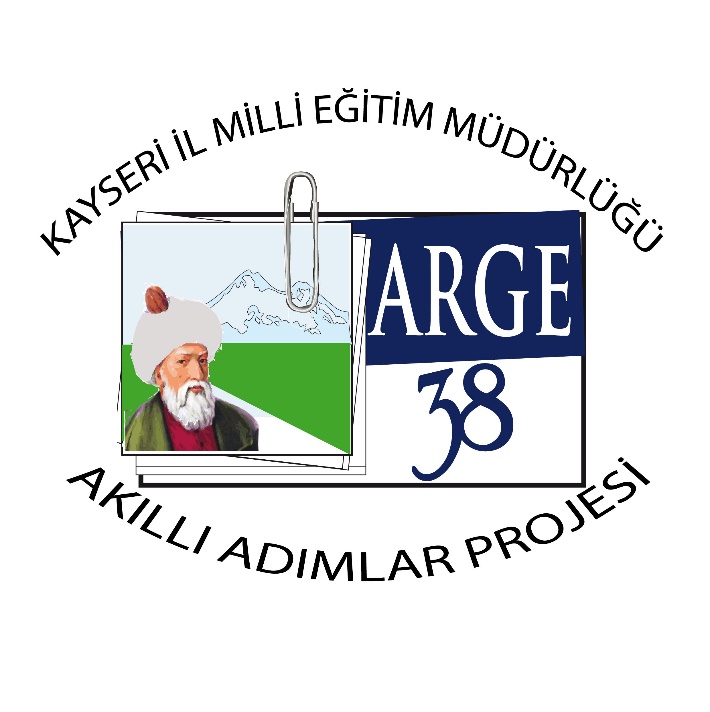 AYIN DUYARLI SINIFIOkulumuz …………….. Sınıfı“Akıllı Adımlar Projesi” kapsamında ve ayrıca okul ve toplum kültürüne örnek olacak duyarlı çalışmalarıyla “Ayın Duyarlı Sınıfı” olmuştur. Tebrik eder, başarılarının devamını dilerim.       ………………………              Okul Müdürü